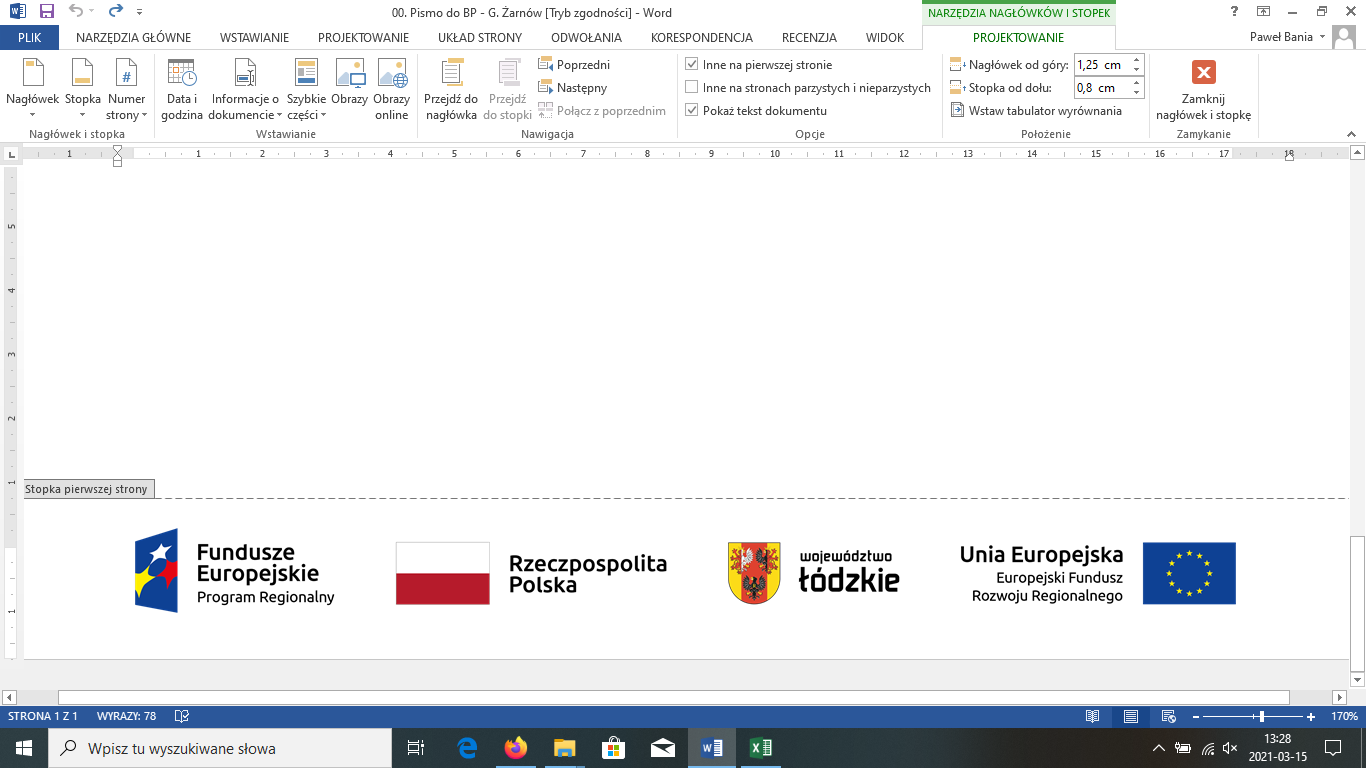 Lista projektów wybranych do dofinansowania w ramach naboru Nr RPLD.03.01.02-IZ.00-10-001/21 w ramach Osi priorytetowej III Transport, Działanie III.1 Niskoemisyjny transport miejski, Poddziałanie III.1.2 Niskoemisyjny transport miejski Regionalnego Programu Operacyjnego Województwa Łódzkiego na lata 2014-2020Lista projektów wybranych do dofinansowania w ramach naboru Nr RPLD.03.01.02-IZ.00-10-001/21 w ramach Osi priorytetowej III Transport, Działanie III.1 Niskoemisyjny transport miejski, Poddziałanie III.1.2 Niskoemisyjny transport miejski Regionalnego Programu Operacyjnego Województwa Łódzkiego na lata 2014-2020Lista projektów wybranych do dofinansowania w ramach naboru Nr RPLD.03.01.02-IZ.00-10-001/21 w ramach Osi priorytetowej III Transport, Działanie III.1 Niskoemisyjny transport miejski, Poddziałanie III.1.2 Niskoemisyjny transport miejski Regionalnego Programu Operacyjnego Województwa Łódzkiego na lata 2014-2020Lista projektów wybranych do dofinansowania w ramach naboru Nr RPLD.03.01.02-IZ.00-10-001/21 w ramach Osi priorytetowej III Transport, Działanie III.1 Niskoemisyjny transport miejski, Poddziałanie III.1.2 Niskoemisyjny transport miejski Regionalnego Programu Operacyjnego Województwa Łódzkiego na lata 2014-2020Lista projektów wybranych do dofinansowania w ramach naboru Nr RPLD.03.01.02-IZ.00-10-001/21 w ramach Osi priorytetowej III Transport, Działanie III.1 Niskoemisyjny transport miejski, Poddziałanie III.1.2 Niskoemisyjny transport miejski Regionalnego Programu Operacyjnego Województwa Łódzkiego na lata 2014-2020Lista projektów wybranych do dofinansowania w ramach naboru Nr RPLD.03.01.02-IZ.00-10-001/21 w ramach Osi priorytetowej III Transport, Działanie III.1 Niskoemisyjny transport miejski, Poddziałanie III.1.2 Niskoemisyjny transport miejski Regionalnego Programu Operacyjnego Województwa Łódzkiego na lata 2014-2020Lista projektów wybranych do dofinansowania w ramach naboru Nr RPLD.03.01.02-IZ.00-10-001/21 w ramach Osi priorytetowej III Transport, Działanie III.1 Niskoemisyjny transport miejski, Poddziałanie III.1.2 Niskoemisyjny transport miejski Regionalnego Programu Operacyjnego Województwa Łódzkiego na lata 2014-2020Lista projektów wybranych do dofinansowania w ramach naboru Nr RPLD.03.01.02-IZ.00-10-001/21 w ramach Osi priorytetowej III Transport, Działanie III.1 Niskoemisyjny transport miejski, Poddziałanie III.1.2 Niskoemisyjny transport miejski Regionalnego Programu Operacyjnego Województwa Łódzkiego na lata 2014-2020L.p.Numer wnioskuBeneficjentTytuł projektuWartość ogółem (PLN)Wnioskowane dofinansowanie 
z EFRR (PLN)Wnioskowane dofinansowanie z EFRR NARASTAJĄCO (PLN)Wynik oceny merytorycznej1WND-RPLD.03.01.02-10-0002/22Miasto BełchatówZakup autobusu elektrycznego wraz z ładowarką dla potrzeb komunikacji zbiorowej w Bełchatowie3 877 452,002 679 540,002 679 540,0088,00%2WND-RPLD.03.01.02-10-0001/22Miejskie Przedsiębiorstwo Komunikacji Spółka z ograniczoną odpowiedzialnościąZakup autobusów elektrycznych wraz z niezbędną infrastrukturą na potrzeby ekologicznego transportu publicznego przez MPK Sp. z o.o. w Zduńskiej Woli6 292 560,954 358 054,317 037 594,3184,00%RAZEMRAZEMRAZEMRAZEM10 170 012,957 037 594,31